Вниманию граждан и юридических лиц, приобретающих недвижимое имущество в многоквартирном доме!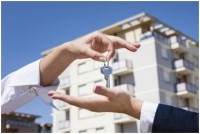 В настоящее время в Саратовской области участились случаи, когда при покупке недвижимого имущества на вторичном рынке жилья долг по взносу на капитальный ремонт от предыдущего собственника переходил к новому владельцу имущества.Согласно действующему законодательству обязанность по уплате взносов на капитальный ремонт возлагается на собственников помещений в многоквартирных домах, которыми могут быть как физические и юридические лица, так и публичные собственники – Российская Федерация, субъекты Российской Федерации и муниципальные образования.При переходе права собственности на помещение в многоквартирном доме к новому собственнику переходит обязательство предыдущего собственника по оплате взносов на капитальный ремонт, за исключением обязанности, не исполненной Российской Федерацией, субъектом Российской Федерации или муниципальным образованием, являющимися предыдущими собственниками помещения в многоквартирном доме.В этой связи, Фонд капитального ремонта рекомендует физическим и юридическим лицам при покупке недвижимого имущества в многоквартирном доме требовать от собственника имущества справку об отсутствии задолженности по взносам на капитальный ремонт.Указанную справку владельцы имущества могут получить в главном офисе Фонда капитального ремонта по адресу г. Саратов. ул. Челюскинцев. д. 128, литер А (приемные дни - среда, четверг с 9-00 до 16-00, перерыв с 13-00 до 14-00), а также в дополнительных пунктах приема граждан.(тел. 8 8452 65-09-00)